№ п/пНаименование товара, работ, услугЕд. изм.Кол-воТехнические, функциональные характеристикиТехнические, функциональные характеристики№ п/пНаименование товара, работ, услугЕд. изм.Кол-воПоказатель (наименование комплектующего, технического параметра и т.п.)Описание, значениеБалансир со скамьейКБ-02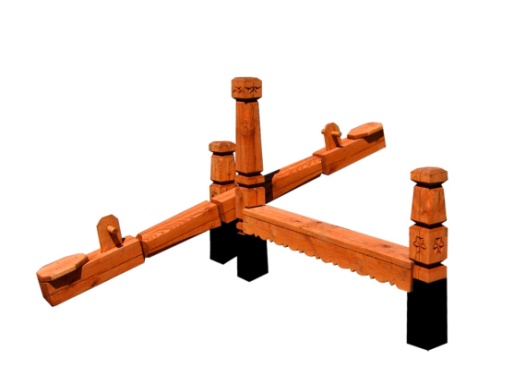 Шт. 1Балансир со скамьейКБ-02Шт. 1Высота  (мм) 1200Балансир со скамьейКБ-02Шт. 1Длина  (мм)3000Балансир со скамьейКБ-02Шт. 1Ширина  (мм)2200Балансир со скамьейКБ-02Шт. 1Применяемые материалыПрименяемые материалыБалансир со скамьейКБ-02Шт. 1СтолбыВ количестве 3шт., выполнены из деревянного бруса естественной сушки 150*150мм. с геометрической резьбой по дереву. Нижняя часть  бруса покрыта битумной мастикой., с последующим бетонированием .Балансир со скамьейКБ-02Шт. 1Скамья В кол-ве 1шт, выполнена из доски естественной сушки с покрытием антисептиком «Акватекс»Балансир со скамьейКБ-02Шт. 1Балансирующий элемент В кол-ве 1шт., состоит из бруса 150*150мм, двух посадочных мест и двух поручней выполненных  из бруса и доски естественной сушки, с покрытием антисептиком "Акватекс".Балансир со скамьейКБ-02Шт. 1Демпирующее устройствоВ кол-ве 2шт, выполнено из армированной резины толщиной 10ммБалансир со скамьейКБ-02Шт. 1МатериалыДеревянный брус и доска естественной сушки тщательно отшлифованы со всех сторон и покрыты антисептиком «Акватекс», саморезы по дереву. ГОСТ Р 52169-2012.